Сумська міська радаVIІ СКЛИКАННЯ LVI СЕСІЯРІШЕННЯвід 24 квітня 2019 року № 4948-МРм. СумиРозглянувши звернення громадян, надані документи, відповідно до протоколу засідання постійної комісії з питань архітектури, містобудування, регулювання земельних відносин, природокористування та екології Сумської міської ради від 07.02.2019 № 142, статей 12, 40, 79-1, 118, 121, 122 Земельного кодексу України, статті 50 Закону України «Про землеустрій», керуючись пунктом 34 частини першої статті 26 Закону України «Про місцеве самоврядування в Україні», Сумська міська рада ВИРІШИЛА:	Відмовити в наданні дозволу на розроблення проектів землеустрою щодо відведення земельних ділянок у власність громадянам для будівництва і обслуговування жилого будинку, господарських будівель і споруд у зв’язку з невідповідністю місця розташування земельних ділянок вимогам законів, прийнятих відповідно до них нормативно-правових актів згідно з додатком.Секретар Сумської міської ради                                                          А.В. БарановВиконавець: Михайлик Т.О.Додатокдо рішення Сумської міської ради «Про відмову в наданні дозволу на розроблення проектів землеустрою щодо відведення земельних ділянок»від 24 квітня 2019 року № 4948-МРСПИСОКгромадян, яким відмовляється в наданні дозволу на розроблення проектів землеустрою щодо відведення земельних ділянок для будівництва і обслуговування жилого будинку, господарських будівель і споруд Секретар Сумської міської ради                                                                                                                                            А.В. БарановВиконавець: Михайлик Т.О.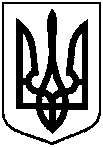 Про відмову в наданні дозволу на розроблення проектів землеустрою щодо відведення земельних ділянок  № з/пПрізвище, ім’я, по батькові, реєстраційний номер облікової картки платника податків або серія та номер паспортуАдреса земельної ділянкиОрієнтовна площа земельної ділянки,гаУмовинадання123451Д’ячихін Олег Валерійовичв районі вул. М. Кощія та вул. Матроса Желєзняка0,0800власність2Пономаренко Вадим Григоровичв районі вул. М. Кощія та вул. Матроса Желєзняка0,1000власність3Бохан Сергій Олександровичв районі вул. М. Кощія та вул. Матроса Желєзняка0,1000власність4Ігнатенко Володимир Вікторовичв районі вул. М. Кощія та вул. Матроса Желєзняка0,1000власність5Чайка Олександр Олександровичв районі вул. М. Кощія та вул. Матроса Желєзняка0,1000власність6Чайка Олександр Олександровичв районі вул. М. Кощія та вул. Матроса Желєзняка0,1000власність7Ларіонов Дмитро Леонідович в районі вул. М. Кощія та вул. Матроса Желєзняка 0,1000власність8Попов Олександр Миколайовичв районі вул. Матроса Желєзняка0,1000власність9Бірюк Петро Петровичв районі вул. М. Кощія та вул. М. Данька0,1000власність10Охріменко Геннадій Петровичв районі вул. М. Кощія та вул. М. Данька0,1000власність11Бондарєв Євген Анатолійовичв районі «Блакитних озер»0,1000власність12Крамаренко Сергій Васильовичв районі «Блакитних озер»0,1000власність13Чертков Микола Володимировичв районі вул. М. Данька та вул. Матроса Желєзняка 0,1000власність14Ткачук Юрій Миколайовичв районі вул. М. Кощія та вул. М. Данька0,1000власність15Корнієнко Іван Володимировичв районі вул. М. Кощія та вул. М. Данька0,1000власність16Єлісєєв Віталій Вікторовичвул. М. Кощія0,1000власність17Бондаренко Олексій Миколайовичвул. М. Кощія0,1000власність18Погребний Роман Вікторовичв районі вул. М. Кощія та вул. М. Данька0,1000власність19Кукуруза Костянтин Іллічв районі вул. М. Кощія та вул. М. Данька0,1000власність20Сапицький Максим Івановичв районі вул. М. Кощія та вул. М. Данька0,1000власність21Лакіза Павло Володимирович в районі вул. М. Кощія та вул. М. Данька0,1000власність22Буката Максим Володимировичв районі вул. М. Кощія та вул. М. Данька0,1000власність23Пхенда Олег Петровичв районі вул. М. Кощія та вул. М. Данька0,1000власність24Янков Олександр Вікторовичв районі вул. М. Кощія та вул. М. Данька0,1000власність25Чашко Олексій Вячеславовичв районі вул. М. Кощія та вул. М. Данька0,1000власність26Опаренко Юрій Дмитровичв районі вул. М. Кощія та вул. М. Данька0,1000власність27Терещенко Віталій Вікторовичвул. М. Кощія0,1000власність28Одінцов Максим Сергійовичвул. М. Кощія0,1000власність29Дудінов Олександр Миколайовичвул. М. Кощія0,1000власність30Скрипка Олег Вікторовичвул. М. Кощія0,1000власність31Селюков Микола Григоровичвул. М. Кощія0,1000власність32Набок Сергій Миколайовичвул. М. Кощія0,1000власність33Фролов Володимир Івановичвул. М. Кощія0,1000власність34Тарасенко Станіслав Петровичвул. М. Кощія0,1000власність35Сема Богдан Григорович вул. М. Кощія та вул. М. Данька0,1000власність36Вельбой Іван Івановичвул. М. Кощія та вул. М. Данька0,1000власність37Гермес Юлія Миколаївнав районі вул. М. Кощія та вул. М. Данька0,1000власність38Кощій Костянтин Олександровичвул. М. Кощія та вул. М. Данька0,1000власність39Сердюк Лариса Володимирівнав районі вул. М. Кощія та вул. М. Данька0,1000власність40Гуленко Тетяна Миколаївнав районі вул. М. Кощія та вул. М. Данька0,1000власність41Тютюнник Анатолій Володимировичвул. М. Кощія та вул. М. Данька0,1000власність42Ляшенко Оксана Миколаївнав районі вул. М. Кощія та вул. М. Данька0,1000власність43Черевичний Павло Юрійовичвул. М. Кощія та вул. М. Данька0,1000власність44Думчиков Юрій Анатолійовичвул. М. Кощія та вул. М. Данька0,1000власність45Думчикова Олена Вікторівнавул. М. Кощія та вул. М. Данька0,1000власність46Горбач Сергій Вікторовичвул. М. Кощія та вул. М. Данька0,1000власність47Горбач Тетяна Анатоліївнавул. М. Кощія та вул. М. Данька0,1000власність48Свириденко Артем Володимировичвул. М. Кощія та вул. М. Данька0,1000власність49Маландій Євген Петрович вул. М. Кощія та вул. М. Данька0,1000власність50Волох Сергій Володимировичвул. М. Кощія та вул. М. Данька0,1000власність51Олійник Катерина Олексіївнавул. М. Кощія та вул. М. Данька0,1000власність52Сисоєва Олена Вікторівнавул. М. Кощія та вул. М. Данька0,1000власність53Власенко Рустам Олександровичвул. М. Кощія та вул. М. Данька0,1000власність54Власенко Наталія Іванівнавул. М. Кощія та вул. М. Данька0,1000власність55Родіонова Наталія Анатоліївнавул. М. Кощія та вул. М. Данька0,1000власність56Шуть Роман Михайловичвул. М. Кощія та вул. М. Данька0,1000власність57Литвиненко Надія Василівнавул. М. Кощія та вул. М. Данька0,1000власність58Наконечний Володимир Васильовичвул. М. Кощія та вул. М. Данька0,1000власність59Хакімов Арсен Ісмаіловичвул. М. Кощія та вул. М. Данька0,1000власність60Івженко Олександр Васильовичвул. М. Кощія та вул. М. Данька0,1000власність61Проскурнік Катерина Олександрівнавул. М. Кощія та вул. М. Данька0,1000власність62Борщ Наталія Володимирівнавул. М. Кощія та вул. М. Данька0,1000власність63Михайлова Юлія Вікторівна вул. М. Кощія та вул. М. Данька0,1000власність64Калініченко Володимир Олександровичвул. М. Кощія та вул. М. Данька0,1000власність65Барташ Сергій Володимировичвул. М. Кощія та вул. М. Данька0,1000власність66Сергієнко Юрій Миколайовичвул. М. Кощія та вул. М. Данька0,1000власність67Володько Ігор Сергійовичвул. М. Кощія та вул. М. Данька0,1000власність68Хурсенко Олексій Володимировичвул. М. Кощія та вул. М. Данька0,1000власність69Кравченко Сергій Вікторовичвул. М. Кощія та вул. М. Данька0,1000власність70Хурсенко Денис Володимировичвул. М. Кощія та вул. М. Данька0,1000власність71Костюк Олена Валентинівнавул. М. Кощія та вул. М. Данька0,1000власність72Бережна Наталія Олександрівнавул. М. Кощія та вул. М. Данька0,1000власність73Дмитренко Віра Олександрівнавул. М. Кощія та вул. М. Данька0,1000власність74Мельник Андрій Григоровичвул. М. Кощія та вул. М. Данька0,1000власність75Гербут Сергій Григоровичвул. М. Кощія та вул. М. Данька0,1000власність76Жеребцов Володимир Анатолійовичвул. М. Кощія та вул. М. Данька0,1000власність77Бондарєв Віталій Вікторович вул. М. Кощія та вул. М. Данька0,1000власність78Бубон Сергій Володимирович0,1000власність79Терещенко Анна Сергіївнавул. М. Кощія та вул. М. Данька0,1000власність80Мельник Оксана Володимирівнавул. М. Кощія та вул. М. Данька0,1000власність81Фоменко Олександр Анатолійовичвул. М. Кощія та вул. М. Данька0,1000власність82Омельяненко Віталій Петровичвул. М. Кощія та вул. М. Данька0,1000власність83Кобзар Дмитро Юрійовичвул. М. Кощія та вул. М. Данька0,1000власність84Мороз Олександр Вікторовичвул. М. Кощія та вул. М. Данька0,1000власність85Шаповалов Ігор Юрійовичвул. М. Кощія та вул. М. Данька0,1000власність86Бережний Сергій Юрійовичвул. М. Кощія та вул. М. Данька0,1000власність87Касьяненко Наталія Володимирівнавул. М. Кощія та вул. М. Данька0,1000власність88Манько Олександр Петровичвул. М. Кощія та вул. М. Данька0,1000власність89Калусенко Ірина Василівнавул. М. Кощія та вул. М. Данька0,1000власність90Кулик Марина Олексіївнавул. М. Кощія та вул. М. Данька0,1000власність91Торяник Юлія Володимирівна вул. М. Кощія та вул. М. Данька0,1000власність92Морокуєва Тетяна Миколаївнавул. М. Кощія та вул. М. Данька0,1000власність93Демидко Анастасія Андріївнавул. М. Кощія та вул. М. Данька0,1000власність94Демидко Антон Вікторовичвул. М. Кощія та вул. М. Данька0,1000власність95Хлопонін Андрій Івановичвул. М. Кощія та вул. М. Данька0,1000власність96Наумова Юлія Михайлівнавул. М. Кощія та вул. М. Данька0,1000власність97Губар Аліна Анатоліївнавул. М. Кощія та вул. М. Данька0,1000власність98Аветисян Світлана Анатоліївнавул. М. Кощія та вул. М. Данька0,1000власність99Книш Вячеслав Миколайовичвул. М. Кощія та вул. М. Данька0,1000власність100Огієнко Дмитро Григоровичвул. М. Кощія та вул. М. Данька0,1000власність101Білоцерковець Олександр Миколайовичвул. М. Кощія та вул. М. Данька0,1000власність102Коваль Олександр Володимировичвул. М. Кощія та вул. М. Данька0,1000власність103Остапенко Юлія Олегівнавул. М. Кощія та вул. М. Данька0,1000власність104Павлюченко Денис Миколайовичвул. М. Кощія та вул. М. Данька0,1000власність105Ковальова Алла Григорівна вул. М. Кощія та вул. М. Данька0,1000власність106Коваль Володимир Хомичвул. М. Кощія та вул. М. Данька0,1000власність107Коваль Світлана Михайлівнавул. М. Кощія та вул. М. Данька0,1000власність108Приходько Наталія Дмитрівнавул. М. Кощія та вул. М. Данька0,1000власність109Скрипченко Володимир Григоровичвул. М. Кощія та вул. М. Данька0,1000власність110Дробот Геннадій Володимировичвул. М. Кощія та вул. М. Данька0,1000власність111Карпенко Олександр Павловичвул. М. Кощія та вул. М. Данька0,1000власність112Остапенко Олена Юріївнавул. М. Кощія та вул. М. Данька0,1000власність113Сіробаба Олександр Петровичвул. М. Кощія та вул. М. Данька0,1000власність114Мальований Володимир Олександровичвул. М. Кощія та вул. М. Данька0,1000власність115Турко Ярослав Васильовичвул. М. Кощія та вул. М. Данька0,1000власність116Глобін Олександр Володимировичвул. М. Кощія та вул. М. Данька0,1000власність117Лисих Ігор Вікторовичвул. М. Кощія та вул. М. Данька0,1000власність118Лисих Максим Ігоровичвул. М. Кощія та вул. М. Данька0,1000власність119Сойніков Олександр Олександрович вул. М. Кощія та вул. М. Данька0,1000власність120Сойнікова Ольга Віталіївнавул. М. Кощія та вул. М. Данька0,1000власність121Демченко Оксана Миколаївнавул. М. Кощія та вул. М. Данька0,1000власність122Корчан Віталій Миколайовичвул. М. Кощія та вул. М. Данька0,1000власність123Калашников Семен Борисовичвул. М. Кощія та вул. М. Данька0,1000власність124Барановська Любов Анатоліївнавул. М. Кощія та вул. М. Данька0,1000власність125Телятніков Олександр Олександровичвул. М. Кощія та вул. М. Данька0,1000власність126Глуховцов Сергій Миколайовичвул. М. Кощія та вул. М. Данька0,1000власність127Носик Олександр Сергійовичвул. М. Кощія та вул. М. Данька0,1000власність128Дерев’янко Вадим Володимировичвул. М. Кощія та вул. М. Данька0,1000власність129Самойленко Людмила Володимирівнавул. М. Кощія та вул. М. Данька0,1000власність130Іщенко Валерій Петровичвул. М. Кощія та вул. М. Данька0,1000власність131Приходько Тимур Віталійовичвул. М. Кощія та вул. М. Данька0,1000власність132Муха Андрій Олександровичвул. М. Кощія та вул. М. Данька0,1000власність133Кулик Михайло Сергійович вул. М. Кощія та вул. М. Данька0,1000власність134Самсоненко Віталій Вячеславовичвул. М. Кощія та вул. М. Данька0,1000власність135Петрик Олег Анатолійовичвул. М. Кощія та вул. М. Данька0,1000власність136Петрик Тетяна Андріївнавул. М. Кощія та вул. М. Данька0,1000власність137Феденко Євген Геннадійовичвул. М. Кощія та вул. М. Данька0,1000власність138Колісніченко Яна Олександрівнавул. М. Кощія та вул. М. Данька0,1000власність139Ліцман Лариса Анатоліївнавул. М. Кощія та вул. М. Данька0,1000власність140Бондар Віталій Анатолійовичвул. М. Кощія та вул. М. Данька0,1000власність141Надточій Володимир Володимировичвул. М. Кощія та вул. М. Данька0,1000власність142Черевач Юрій Анатолійовичвул. М. Кощія та вул. М. Данька0,1000власність143Яненко Олександр Анатолійовичвул. М. Кощія та вул. М. Данька0,1000власність144Макушенко Віталій Івановичвул. М. Кощія та вул. М. Данька0,1000власність145Кочарян Ярослав Сергійовичвул. М. Кощія та вул. М. Данька0,1000власність146Кравченко Оксана Сергіївнавул. М. Кощія та вул. М. Данька0,1000власність147Масик Олександр Миколайович вул. М. Кощія та вул. М. Данька0,1000власність148Кудреватих Володимир Володимировичвул. М. Кощія та вул. М. Данька0,1000власність149Кравчук Роман Володимировичвул. М. Кощія та вул. М. Данька0,1000власність150Лавренко Олександр Михайловичвул. М. Кощія та вул. М. Данька0,1000власність151Коваленко Олександр Геннадійовичвул. М. Кощія та вул. М. Данька0,1000власність152Собина Сергій Івановичвул. М. Кощія та вул. М. Данька0,1000власність153Сергієнко Валерій Миколайовичрайон  вул. М. Кощія та вул. М. Данька0,1000власність154Варламов Євген Олександровичвул. М. Кощія та вул. М. Данька0,1000власність155Гнідаш Сергій Миколайовичвул. М. Кощія та вул. М. Данька0,1000власність156Сидоренко Роман Григоровичвул. М. Кощія та вул. М. Данька0,1000власність157Магдич Станіслав Михайловичвул. М. Кощія та вул. М. Данька0,1000власність158Смоловий Андрій Юрійовичвул. М. Кощія та вул. М. Данька0,1000власність159Федоренко Олександр Івановичвул. М. Данька0,1000власність160Тригуб Андрій Георгійовичвул. М. Кощія0,1000власність161Грудій Олександр Володимирович в районі «Блакитних озер»0,1000власність162Сидоренко Віталій Миколайовичв районі «Блакитних озер»0,1000власність163Єрмолов Олексій Федоровичвул. М. Кощія та вул. М. Данька0,1000власність164Степаненко Олег Володимировичвул. М. Кощія та вул. М. Данька0,1000власність165Савченко Сергій Миколайовичвул. М. Кощія та вул. М. Данька0,1000власність166Бардаковський Ігор Володимировичвул. М. Кощія та вул. М. Данька0,1000власність167Костенко Роман Вікторовичвул. М. Кощія та вул. М. Данька0,1000власність168Короїд Євген Григоровичвул. М. Кощія та вул. М. Данька0,1000власність169Макушенко Костянтин Володимировичвул. М. Кощія та вул. М. Данька0,1000власність170Самбур Віктор Володимировичвул. М. Кощія та вул. М. Данька0,1000власність171Мамієв Воломир Іллічвул. М. Кощія та вул. М. Данька0,1000власність172Івлєв Володимир Володимировичвул. М. Кощія та вул. М. Данька0,1000власність173Сема Богдан Григоровичвул. М. Кощія та вул. М. Данька0,1000власність174Івлєв Євген Володимировичвул. М. Кощія та вул. М. Данька0,1000власність175Лойко Михайло Васильович вул. М. Кощія та вул. М. Данька0,1000власність176Копунов Андрій Миколайовичвул. М. Кощія та вул. М. Данька0,1000власність177Левандовський Максим Володимировичвул. М. Кощія та вул. М. Данька0,1000власність178Мірошниченко Олексій Сергійовичвул. М. Кощія та вул. М. Данька0,1000власність179Бережанський Ігор Володимировичвул. М. Кощія та вул. М. Данька0,1000власність180Шапаренко Андрій Олександровичвул. М. Кощія та вул. М. Данька0,1000власність181Тютченко Ігор Анатолійовичвул. М. Кощія та вул. М. Данька0,1000власність182Бондаренко Олександр Олександровичвул. М. Кощія та вул. М. Данька0,1000власність183Кулик Сергій Сергійовичвул. М. Кощія та вул. М. Данька0,1000власність184Кощій Ігор Костянтиновичвул. М. Кощія та вул. М. Данька0,1000власність185Буловацька Наталія Миколаївнавул. М. Кощія та вул. М. Данька0,1000власність186Гребченко Тетяна Вікторівнавул. М. Кощія та вул. М. Данька0,1000власність187Богданов Дмитро Валентиновичвул. М. Кощія та вул. М. Данька0,1000власність188Кобцев Сергій Миколайовичвул. М. Кощія та вул. М. Данька0,1000власність189Мусієнко Віталій Миколайович вул. М. Кощія та вул. М. Данька0,1000власність190Дворніченко Ігор Сергійовичвул. М. Кощія та вул. М. Данька0,1000власність191Ков’єв Максим Ігоревичвул. М. Кощія та вул. М. Данька0,1000власність192Логунов Олександр Сергійовичвул. М. Кощія та вул. М. Данька0,1000власність193Тіток Роман Михайловичвул. М. Кощія та вул. М. Данька0,1000власність194Яковенко Володимир Миколайовичвул. М. Кощія та вул. М. Данька0,1000власність195Лабузов Андрій Івановичвул. М. Кощія та вул. М. Данька0,1000власність196Савченко Сергій Миколайовичвул. М. Кощія та вул. М. Данька0,1000власність197Вигоняйло Роман Михайловичвул. М. Кощія та вул. М. Данька0,1000власність198Підгорний Дмитро Андрійовичвул. М. Кощія та вул. М. Данька0,1000власність199Шепеленко Артем Олександровичв районі вул. М. Кощія0,1000власність200Жмака Олександр Михайловичвул. М. Кощія та вул. М. Данька0,1000власність201Марченко Сергій Вікторовичвул. М. Кощія та вул. М. Данька0,1000власність202Панченко Наталія Юріївнавул. М. Кощія та вул. М. Данька0,1000власність203Ковалюк Олена Федосівна вул. М. Кощія та вул. М. Данька0,1000власність204Ковалюк Владислав Васильовичвул. М. Кощія та вул. М. Данька0,1000власність205Сіренко Андрій Васильовичвул. М. Кощія та вул. М. Данька0,1000власність206Ткаченко Дмитро Володимировичвул. М. Кощія та вул. М. Данька0,1000власність207Пєшков Володимир Федоровичвул. М. Кощія та вул. М. Данька0,1000власність208Лисянський Дмитро Валерійовичвул. М. Кощія та вул. М. Данька0,1000власність209Крикун Ігор Миколайовичвул. М. Кощія та вул. М. Данька0,1000власність210Єрмоленко Катерина Олегівнавул. М. Кощія та вул. М. Данька0,1000власність211Балановська Анастасія Олександрівнавул. М. Кощія та вул. М. Данька0,1000власність212Батюк Аліна Валеріївнавул. М. Кощія та вул. М. Данька0,1000власність213Кривуля Олександр Вікторовичвул. М. Кощія та вул. М. Данька0,1000власність214Труфан Андрій Борисовичвул. М. Кощія та вул. М. Данька0,1000власність215Мокренко Руслан Васильовичвул. М. Кощія та вул. М. Данька0,1000власність216Карабай Валерій Михайловичвул. М. Кощія та вул. М. Данька0,1000власність217Вощенко Віталій Борисович вул. М. Кощія та вул. М. Данька0,1000власність218Сутужко Дмитро Ігоровичвул. М. Кощія та вул. М. Данька0,1000власність